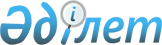 Об установлении публичного сервитутаПостановление акимата Шуского района Жамбылской области от 4 октября 2019 года № 460. Зарегистрировано Департаментом юстиции Жамбылской области 8 октября 2019 года № 4348
      Примечание РЦПИ.

      В тексте документа сохранена пунктуация и орфография оригинала.
      В соответствии Земельного кодекса Республики Казахстан от 20 июня 2003 года, Закона Республики Казахстан от 23 января 2001 года "О местном государственном управлении и самоуправлении в Республике Казахстан" акимат района ПОСТАНОВЛЯЕТ:
      1. Установить публичный сервитут товариществу с ограниченной ответственностью "АБК-Автодор НС" право временного землепользования сроком 5 (пять) лет на земельный участок 20,1748 гектар из земель запаса Шуского района Жамбылской области для обслуживания объездной дороги и придорожной полосы объекте капитального ремонта участка обхода города Шу, автомобильной дороги республиканского значения "Мерке-Бурылбайтал" согласно приложению к настоящему постановлению.
      2. Товариществу с ограниченной ответственностью "АБК-Автодор НС" обеспечить в полном объеме возмещение землепользователям убытков, причиненных установлением публичного сервитута, и после завершения изыскательских работ по определению земельного фонда провести рекультивацию нарушенных земель.
      3. Коммунальное государственное учреждение "Отдел земельных отношений акимата Шуского района Жамбылской области" в установленном законодательством порядке обеспечить.
      1) государственную регистрацию настоящего постановления в органах юстиции;
      2) в течение десяти календарных дней после государственной регистрации настоящего постановления направление его на официальное опубликование;
      3) размещение настоящего постановления на интернет-ресурсе акимата Шуского района Жамбылской области;
      4) принятие иных мер, вытекающих из настоящего постановления. 
      4. Контроль за исполнением настоящего постановления возложить на заместителя акима района Балкыбекова Алихана Абилашовича.
      5. Настоящее постановление вступает в силу со дня государственной регистрации в органах юстиции и вводится в действие по истечении десяти календарных дней после дня его первого официального опубликования. С территории Шуского района Жамбылской области до ТОО "АБК-Автодор НС" В рамках реконструкции автомобильной дороги "Мерки-Бурылбайтал" ограничено на содержание средств по обслуживанию дорог целевое использование земли (сервитут) экспликация
					© 2012. РГП на ПХВ «Институт законодательства и правовой информации Республики Казахстан» Министерства юстиции Республики Казахстан
				
      Аким 

Ж. Айтаков
Приложение к решению
акимата Шуского района
от №____ __________ 2019 года
№
Место положение земельнего участка
Общая площадь (гектар)
Из них
Из них
Из них
Из них
Из них
Из них
Из них
№
Место положение земельнего участка
Общая площадь (гектар)
Пашня
Пашня
Многолетний насаждений (гектар)
Пастбище (гектар)
Сенакос (гектар)
Все сельскохозяйственные земли (гектар)
Прочие земли (гектар)
№
Место положение земельнего участка
Общая площадь (гектар)
Орошаемый (гектар)
Богарный (гектар)
Многолетний насаждений (гектар)
Пастбище (гектар)
Сенакос (гектар)
Все сельскохозяйственные земли (гектар)
1
4
5
6
7
8
9
10
11
1
Из земель Алгинского сельского округа
4,9182
4,9182
4,9182
2
Из земель села Толе би
5,1051
5,1051
5,1051
3
Из земель Балуан Шолакского сельского округа
2,6433
0,5896
2,0537
2,6433
4
Из земель Дулатского сельского округа
4,9561
4,5391
4,5391
0,4170
5
Из земель Корагатинского сельского округа
2,5521
2,5521
2,5521
Итого:
Итого:
20,1748
0,5896
19,1682
19,7578
0,4170